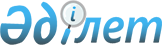 Шу аудандық мәслихатының 2018 жылғы 13 наурыздағы "Шу аудандық мәслихаты аппаратының "Б" корпусы мемлекеттік әкімшілік қызметшілерінің қызметін бағалаудың әдістемесін бекіту туралы" №24-5 шешімінің күші жойылды деп тану туралыЖамбыл облысы Шу аудандық мәслихатының 2023 жылғы 5 мамырдағы № 2-3 шешімі. Жамбыл облысы Әділет департаментінде 2023 жылғы 17 мамырда № 5024 болып тіркелді
      "Құқықтық актілер туралы" Қазақстан Республикасының Заңының 27 бабына сәйкес, Шу аудандық мәслихаты ШЕШТІ:
      1. "Шу аудандық мәслихаты аппаратының "Б" корпусы мемлекеттік әкімшілік қызметшілерінің қызметін бағалаудың әдістемесін бекіту туралы" Шу аудандық мәслихатының 2018 жылғы 13 наурыздағы №24-5 шешімінің (Нормативтік құқықтық актілерді мемлекеттік тіркеу тізілімінде №3749 болып тіркелген) шешімінің күші жойылды деп танылсын.
      2. Осы шешім оның алғашқы ресми жарияланған күнінен кейін күнтізбелік он күн өткен соң қолданысқа еңгізіледі.
					© 2012. Қазақстан Республикасы Әділет министрлігінің «Қазақстан Республикасының Заңнама және құқықтық ақпарат институты» ШЖҚ РМК
				
      Шу ауданының 

      мәслихат төрағасы 

Ж. Абенов
